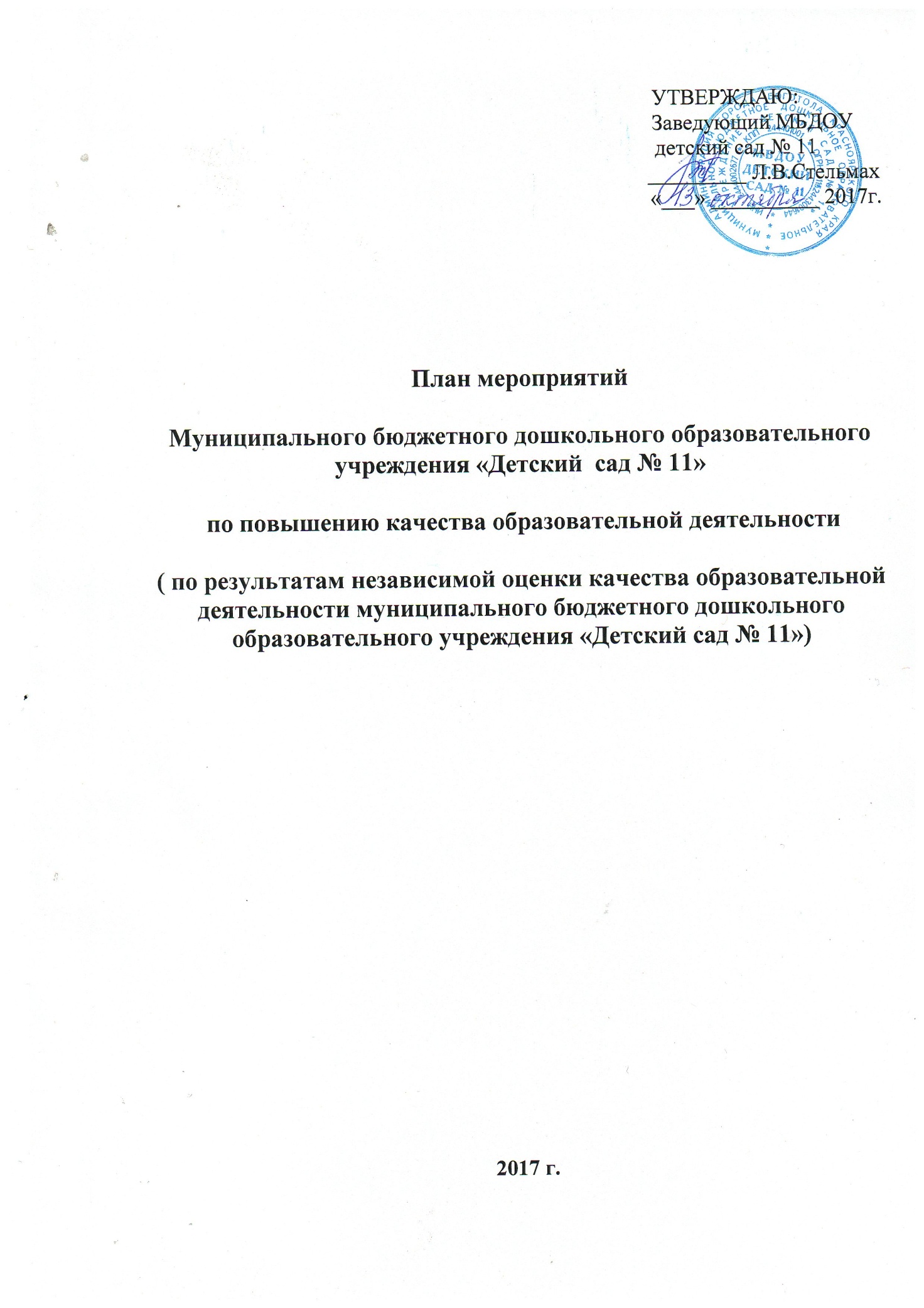 №МероприятиеСрок выполненияОтветственныйРезультатПоказатель 1. Открытость и доступность информации об организацииПоказатель 1. Открытость и доступность информации об организацииПоказатель 1. Открытость и доступность информации об организацииПоказатель 1. Открытость и доступность информации об организацииПоказатель 1. Открытость и доступность информации об организации1.1Анализ и корректировка, имеющейся информации об организации на официальном сайте Учреждения. Внесение необходимых дополнений.В течение годаЗаведующий Стельмах Л.В., старший воспитатель Киселева А.С.Информация на сайте обновляется один раз в две недели.1.2Размещение на сайтеУчреждения актуальной информации, сведений о педагогических работниках организации (с фотографией)В течение годаСтарший воспитатель КиселеваА.С.На сайте размещена актуальная информация, сведения о педагогических работниках (фотографии)1.3Контроль за ежемесячным обновлением информации на сайте Учреждения.В течение годаЗаведующий Стельмах Л.В.Отсутствие замечаний Показатель 2. Комфортность условий, в которых осуществляется образовательная деятельностьПоказатель 2. Комфортность условий, в которых осуществляется образовательная деятельностьПоказатель 2. Комфортность условий, в которых осуществляется образовательная деятельностьПоказатель 2. Комфортность условий, в которых осуществляется образовательная деятельностьПоказатель 2. Комфортность условий, в которых осуществляется образовательная деятельность2.1Обеспечение  в полном объеме размещения информации об организации обучения и воспитания обучающихся с ограниченными возможностями здоровья и инвалидов, размещение необходимых нормативных   локальных актов.Ноябрь 2017Старший воспитатель Киселева А.С.Информации об организации обучения и воспитания обучающихся с ограниченными возможностями здоровья и инвалидов размещена на сайте МБДОУ(доступна для родителей (законных представителей)2.2Контроль за размещением информации на сайт Учреждения по детям с ОВЗ и инвалидам.Ноябрь 2017Заведующий Стельмах Л.В.2.3Привлечение (по мере необходимости) узких специалистов (психолога, логопеда, медицинских работников) для индивидуальной работы с воспитанниками.В течение годаЗаведующий Стельмах Л.В.Проводится индивидуальная работа с воспитанниками, в соответствии с психолого-педагогическими особенностями детей; разработаны рекомендации для педагогов, родителей (законных представителей)2.4Создание условий  для обучения и воспитания детей  с ОВЗ и инвалидовВ течение года(по мере необходимости)Заведующий Стельмах Л.В.Старший воспитатель Киселева А.С.Заведующий хозяйством Андрюкова Е.А.Медицинская сестра Шалыгина Т.А., воспитатели группВ МБДОУ созданы дополнительные условия для обучения и воспитания детей с ОВЗ и инвалидовПоказатель 3. Доброжелательность, вежливость, компетентность работников организацииПоказатель 3. Доброжелательность, вежливость, компетентность работников организацииПоказатель 3. Доброжелательность, вежливость, компетентность работников организацииПоказатель 3. Доброжелательность, вежливость, компетентность работников организацииПоказатель 3. Доброжелательность, вежливость, компетентность работников организации3.1Инструктаж работников организации (воспитатели, музыкальный руководитель, инструктор по физический культуре, младшие воспитатели, медицинская сестра, представители администрации ДОУ, и другие работники) о культуре общения. В течение года и по мере необходимости.Заведующий СтельмахЛ.В.Старший воспитатель Киселева А.С.Получатели образовательных услуг удовлетворены доброжелательностью и вежливостью работников ДОУ3.2Разработка  и принятие  в дейтельность Кодекса профессиональной этики педагогических работников, правила поведния ребенка в детском саду,правила установления эффективного общения с родителями, правила поведения родителей в детском саду.Декабрь 2017Старший воспитатель Киселева А.С., руководитель методического объединения Соколова Г.А., представители родительского комитета. Соблюдается неукоснительно Кодекс профессиональной этики педагогических работников; соблюдаются правила поведения ребенка, родителей  в ДОУ.3.3Организация работы по повышению профессиональной компетентности педагогических работников Учреждения,  учебно вспомогательного персонала, представителей администрации.В течение года Старший воспитатель Киселева А.С. заведующий СтельмахЛ.В.Получатели образовательных услуг удовлетворены профессиональной компетентностью работников ДОУ  3.4Аттестация педагогических работников на первую квалификационную категорию, в соответствии с графиков аттестации и заявленными результатами деятельности, достижениями.В течение годаСтарший воспитатель Киселева А.С.Доля педагогических работников аттестованных на первую квалификационную категориюПоказатель 4.  Удовлетворенность качеством образовательной деятельности организацииПоказатель 4.  Удовлетворенность качеством образовательной деятельности организацииПоказатель 4.  Удовлетворенность качеством образовательной деятельности организацииПоказатель 4.  Удовлетворенность качеством образовательной деятельности организацииПоказатель 4.  Удовлетворенность качеством образовательной деятельности организации4.1Обеспечение открытого доступа родителей (законных представителей) к результатам НОКОДНоябрь 2017гЗаведующий СтельмахЛ.В.Родители (законные представители) ознакомлены с результатами НОКОД4.2Организация мониторинга удовлетворенности родителями (законными представителями) деятельностью учреждения. Разработка и подбор необходимого диагностического инструментария для родительской общественности. Анализ полученных результатов, выяснение причин,  проблем. Разработка путей решения. Внесение изменений в план деятельности Учреждения. В течение годаЗаведующий Стельмах Л.В.Старший воспитатель Киселева А.С., воспитатели.Получатели образовательных услуг удовлетворены качеством образовательной деятельности ДОУ4.3Привлечение родителей к реализации указанных мероприятийВ течение годаЗаведующий СтельмахЛ.В.Родители (законные представители) принимают активное участие по реализации мероприятий.